无锡职业技术学院	锡职院学〔2022〕27 号                   关于印发《无锡职业技术学院勤工助学管理 办法(修订)》的通知各部门、各院部：现将《无锡职业技术学院勤工助学管理办法(修订) 》 印发给你们，请遵照执行。无锡职业技术学院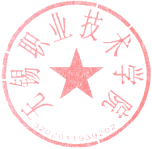 2022 年 3 月 25 日无锡职业技术学院勤工助学管理办法(修  订)第一章 总  则第一条 为规范管理我校学生勤工助学活动，充分发挥 勤工助学育人功能，培养学生牢固树立社会主义核心价值观 及自强自立、创新创业精神，保障学生的合法权益，帮助学 生顺利完成学业，根据《高等学校勤工助学管理办法(2018 年修订)》(教财[2018]12 号) 文件，结合我校实际，制定本 办法。第二章 岗位设置及申请对象第二条 勤工助学遵循学有余力、自愿申请、扶困优先、 遵纪守法的原则， 学生在学校组织下，利用课余时间， 通过 劳动取得合法报酬，用于改善学习和生活条件的社会实践活 动。勤工助学是学校学生资助工作的重要组成部分，是提高 学生综合素质和资助家庭经济困难学生的有效途径，是实现 全程、全员、 全方位育人的有效平台。第三条 勤工助学岗位设置原则上以校内为主，分固定 岗位和临时岗位。固定岗位是指持续一个学期以上的长期性 岗位和寒暑假期间的连续性岗位； 临时岗位是指不具有长期 性，通过一次或几次勤工助学活动即完成任务的工作岗位。第四条 岗位设置应从各学院(部门)工作的实际需要 出发， 充分考虑学生学习及工作的特殊性。岗位设置应以智 力服务、劳动服务、专业锻炼等为主。第五条 申请对象(一)无锡职业技术学院全日制在校本专科生。(二)下列人员申请优先：1.烈士子女、孤儿、残疾学生、单亲家庭子女以及“无 锡职业技术学院家庭经济困难学生信息库”中的学生。2.因自然灾害或家庭变故造成的临时困难学生。 3.符合岗位要求、具有一定特长的学生。(三)优先满足家庭经济困难学生择岗需求。第三章 管理部门及岗位管理第六条 学生工作部(处)学生资助管理中心负责全校 学生勤工助学管理、岗位审核、报酬标准的制定及发放审核 工作。第七条 各学院(部门)可根据本单位实际情况合理设 置勤工助学岗位， 在每年九月份填报《无锡职业技术学院勤 工助学岗位设置审报表》，学生资助管理中心根据各学院(部 门) 上报的固定岗位及人数进行审核， 审核通过后在全校范 围内进行公布。对于临时性勤工助学岗位，各学院(部门) 将工作计划提前一周报学生资助管理中心审核。第八条 参加勤工助学的学生以学校认定家庭经济困难 学生为主，每年鼓励需吸纳新生参加。 当家庭经济困难学生 不能满足岗位需求时，可吸纳非贫困生参加勤工助学活动。第九条 学生工作部(处)学生资管理中心发布全校勤 工助学岗位需求， 学生填写《无锡职业技术学院学生勤工助 学申请表》， 交大学生事务中心汇总， 由用人单位统一组织 面试、确定用工人选并报学生处。第十条 勤工助学岗位人员录用，应本着公开、公平、 公正的原则， 综合考虑申请学生的学习状况、家庭经济情况 和在校表现等， 确定人选。任何部门不得自行安排上岗人员 非统一安排的人员，学生工作部(处) 学生资助管理中心不 受理工资发放。第十一条 各学院(部门)专人负责本部门勤工助学工 作，要做好上岗人员的考勤、指导、管理、考核工作。第十二条 参加勤工助学工作的学生，如确因本人有实 际困难不能再继续从事勤工助学活动， 学生本人以书面形式 向岗位负责人提出申请， 经同意后办理离岗手续。第四章 勤工助学酬金标准与支付第十三条 学校设立勤工助学基金，由学校委托学生工 作部(处)、财务处共同负责管理。用于支付给学生劳动报 酬及勤工助学活动的日常管理。勤工助学薪酬标准为 300 元／人﹒月或 12 元/人﹒小时。第十四条 学生参加勤工助学的时间原则上每周不超过 8 小时， 每月不超过 40 小时。寒暑假勤工助学时间可根据学 校的具体情况适当延长。第十五条 勤工助学报酬按月发放，由用工部门对参加 学生工作情况进行考核，每月 5 日前将用工考核表报学生工 作部(处)学生资助管理中心审批发放。第五章 附  则第十六条 本办法由学生工作部(处)负责解释。第十七条 本办法自公布之日起开始实施， 原《无锡职 业技术学院勤工助学管理办法(修订)》(锡职院学〔2021〕 50 号) 同时废止。附件 1：无锡职业技术学院勤工助学岗位设置审报表附件 2：无锡职业技术学院学生勤工助学申请表申请人工号申请人姓名岗位所属部门岗位编号岗位名称岗位性质需求人数岗位职责人员要求备注用人部门意见学生处意见姓  名性别学  院学  院班级学  号学制毕业时间毕业时间联系电话家庭详细地址家庭详细地址家庭详细地址政治面貌上学年成绩排名 (排名/班级人数)上学年成绩排名 (排名/班级人数)上学年成绩排名 (排名/班级人数)/申请岗位申请岗位是否服 从调剂是否受到违纪处分是否受到违纪处分是否受到违纪处分是否受到违纪处分是否学院认定“经困生”是否学院认定“经困生”本学年是否申请 国家助学贷款本学年是否申请 国家助学贷款上学年是否 参加勤工助学上学年是否 参加勤工助学上学年是否获 得奖助学金上学年是否获 得奖助学金本学年是否已获 得困难补助本学年是否已获 得困难补助本学年是否 受过社会资助本学年是否 受过社会资助申请理由(200 字以内， 简要介绍自己大学期间工作情况及个人优势)(200 字以内， 简要介绍自己大学期间工作情况及个人优势)(200 字以内， 简要介绍自己大学期间工作情况及个人优势)(200 字以内， 简要介绍自己大学期间工作情况及个人优势)(200 字以内， 简要介绍自己大学期间工作情况及个人优势)(200 字以内， 简要介绍自己大学期间工作情况及个人优势)(200 字以内， 简要介绍自己大学期间工作情况及个人优势)(200 字以内， 简要介绍自己大学期间工作情况及个人优势)(200 字以内， 简要介绍自己大学期间工作情况及个人优势)(200 字以内， 简要介绍自己大学期间工作情况及个人优势)(200 字以内， 简要介绍自己大学期间工作情况及个人优势)用工单 位意见盖章年   月   日盖章年   月   日盖章年   月   日盖章年   月   日盖章年   月   日盖章年   月   日盖章年   月   日盖章年   月   日盖章年   月   日盖章年   月   日盖章年   月   日学生处 意见盖章年   月   日盖章年   月   日盖章年   月   日盖章年   月   日盖章年   月   日盖章年   月   日盖章年   月   日盖章年   月   日盖章年   月   日盖章年   月   日盖章年   月   日